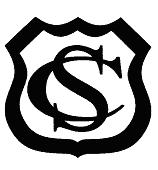 St Charles’ Catholic Primary Schoolstcharlescatholicprimary.comNEWSLETTER  9th December 2016LINKS WITH THE PARISHOur prayers and congratulations are with our Year 4 pupils who received the Sacrament of Reconciliation (First Confession) in church this week. This is the next part of their faith journey and they now will move on to prepare for their First Communion in the summer.LIVING HISTORYOur Year 6 pupils had a great visit to Croxteth Hall on Thursday where they took on the roles of a variety of servants who would have worked at the Hall in Victorian times. They looked great in their costumes (and that includes the staff!). Thank you to the parents for helping them dress up so realistically. One of the key lessons the children learnt seems to be that it was very hard work being a Victorian servant. CHRISTMAS PLAYSTickets are being distributed for the Christmas plays next week. We have to limit numbers of tickets because of the capacity of the hall. Admission to the plays will be through the doors at the back of the hall (where Reception and Y6 are dismissed each day). The doors will open at 1.45pm for each performance.Our PTA will be holding a raffle at each play performance for a variety of prizes. Tickets will be £1 a strip, or six for £5. The PTA will ensure all money raised goes towards supporting our children.PHONICS WORKSHOPMiss Cullen is holding a Phonics Workshop for Year 1 parents on Monday at 2.45. Please speak to her if you wish to attend.PEACE PROMSThe pupils from our choir who are singing at the Peace Proms in January will be going to the Echo Arena for a practice on Tuesday morning next week. Parents have had letters and permission slips should have been returned to Miss Ehlen.BREAKFAST AND AFTER SCHOOL CLUBSWould parents please ensure that all accounts are settled at both Breakfast Club and After-School Clubs by Monday 19th December.KEEPING OUR CHILDREN SAFEMay I remind parents and carers not to walk across the car park when bringing the children to or from school? Cars enter and leave the premises at all times and children are being put at risk if they walk across the car park. Thank you for your cooperation in this matter.ALL AFTER SCHOOL ACTIVITIES HAVE FINISHED FOR THIS TERMDATES FOR THE REST OF TERMTuesday 13th and Wednesday 14th 	KS2 Christmas playThursday 15th and Friday 16th		EYFS and KS1 playMonday 19th December	‘Wear Your Christmas Jumper to School’ Day (with your school uniform)	Pantomime (in school)Christmas DinnerTuesday 20th December	Christmas Disco (bring party clothes to change into)Wednesday 21st December	Advent Service (in church) 2pmThursday 22nd December	Break up at 2pmThursday 5th January	Return to schoolHave a lovely weekend,Mrs M Walker